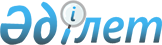 Об организации общественных работ по городу Текели
					
			Утративший силу
			
			
		
					Постановление акимата города Текели Алматинской области от 30 декабря 2011 года N 386. Зарегистрировано Управлением юстиции города Текели Департамента юстиции Алматинской области 25 января 2012 года N 2-3-103. Утратило силу постановлением акимата города Текели Алматинской области от 23 июля 2013 года N 238      Сноска. Утратило силу постановлением акимата города Текели Алматинской области от 23.07.2013 N 238

      Примечание РЦПИ:

      В тексте сохранена авторская орфография и пунктуация.      

В соответствии с подпунктом 13) пункта 1 статьей 31 Закона Республики Казахстан от 23 января 2001 года "О местном государственном управлении и самоуправлении в Республике Казахстан", подпунктом 5) статьи 7 и статьи 20 Закона Республики Казахстан от 23 января 2001 года "О занятости населения" и постановления Правительства Республики Казахстан от 19 июня 2001 года № 836 "О мерах по реализации Закона Республики Казахстан от 23 января 2001 года "О занятости населения", акимат города ПОСТАНОВЛЯЕТ:



      1. Организовать общественные работы путем создания временных рабочих мест для безработных, в соответствии со спросом предложении.



      2. Утвердить перечень организации, в которых будут организованы общественные работы, виды, объемы, конкретные условия общественных работ, размеры оплаты труда участников и источники их финансирования согласно приложению.



      3. Считать утратившим силу постановление акимата города Текели от 10 декабря 2010 года № 294 "Об организации общественных работ на 2011 год", зарегистрированное в реестре государственной регистрации нормативных правовых актов управления юстиции города Текели от 20 января 2011 года за № 2-3-89, опубликованное в газете "Текелі тынысы" от 25 февраля 2011 года за № 8-9).



      4. Контроль за исполнением настоящего постановления возложить на курирующего (вопросы социальной сферы) заместителя акима города.



      5. Настоящее постановление вводится в действие по истечении десяти календарных дней после дня его первого официального опубликования.      Исполняющий обязанности

      акима города Текели                        А. Канагатов

Приложение к постановлению

акимата города Текели от

30 декабря 2011 года № 386

"Об организации общественных

работ по городу Текели" 

Перечень организаций, виды общественных работ, объемы и

конкретные условия, размеры оплаты труда участников и источники

их финансирования
					© 2012. РГП на ПХВ «Институт законодательства и правовой информации Республики Казахстан» Министерства юстиции Республики Казахстан
				П/нПеречень организацийВиды обществен-

ных работОбъемы и конкретные условияОплаты труда участниковИсточники финанси-

рования1Государ-

ственное учреждение "Отдел жилищно-

коммуналь-

ного хозяйства, пассажир-

ского транспорта и автомобиль-

ных дорог города Текели"Оказание помощи в благоустройстве, озеленении и очистке городадля организаций общественных работ не могут быть использованы постоянные рабочие места и вакансии, предназначены специально для безработных; предназначены для работников, занятых в режиме неполного рабочего времени;предоставляет-

ся возможность временного трудоустрой-

ства лицам, не имеющим специального образования;возможность организовать работы на условиях неполного рабочего дня и по гибкому графику (5 дневный неполных рабочий день, 2 выходных дня);по режиму неполного рабочего времени (5-6 часов);рабочее место должно быть удобным для работы;соблюдение техники безопасности;своевременная выплата заработной платы, а так же другие объемы и условия общественных работ указаны в договоре;уполномоченные органы по вопросам занятости заключают с работодателем типовой договор на выполнение общественных работ.Не ниже минимальной месячной зарплаты установлен-

ной законода-

тельством Республики Казахстан Местный

бюджет2Государ-

ственное учреждение "Дом–интер-

нат для инвалидов и престарелых общего типа города Текели"Озеленение, благоустройство и уборка территории; помощь в организации масштабных мероприятий культурного и спортивного назначения.для организаций общественных работ не могут быть использованы постоянные рабочие места и вакансии, предназначены специально для безработных; предназначены для работников, занятых в режиме неполного рабочего времени;предоставляется возможность временного трудоустройства лицам, не имеющим специального образования;возможность организовать работы на условиях неполного рабочего дня и по гибкому графику (5 дневный неполных рабочий день, 2 выходных дня);по режиму неполного рабочего времени (5-6 часов);рабочее место должно быть удобным для работы;соблюдение техники безопасности;своевременная выплата заработной платы, а так же другие объемы и условия общественных работ указаны в договоре;уполномоченные органы по вопросам занятости заключают с работодателем типовой договор на выполнение общественных работ.Не ниже минимальной месячной зарплаты установленной законодательством Республики Казахстан Местный

бюджет3Управление юстиции города ТекелиОказание помощи в проведении технических работ для организаций общественных работ не могут быть использованы постоянные рабочие места и вакансии, предназначены специально для безработных; предназначены для работников, занятых в режиме неполного рабочего времени;предоставляется возможность временного трудоустройства лицам, не имеющим специального образования;возможность организовать работы на условиях неполного рабочего дня и по гибкому графику (5 дневный неполных рабочий день, 2 выходных дня);по режиму неполного рабочего времени (5-6 часов);рабочее место должно быть удобным для работы;соблюдение техники безопасности;своевременная выплата заработной платы, а так же другие объемы и условия общественных работ указаны в договоре;уполномоченные органы по вопросам занятости заключают с работодателем типовой договор на выполнение общественных работ.Не ниже минимальной месячной зарплаты установленной законодательством Республики Казахстан Местный

бюджет4Государ-

ственное учреждение "Аппарат акима поселка Рудничный"Оказание помощи в благоустройстве, озеленении и очистке поселка; Оказание помощи в обработке документов.для организаций общественных работ не могут быть использованы постоянные рабочие места и вакансии, предназначены специально для безработных; предназначены для работников, занятых в режиме неполного рабочего времени;предоставляется возможность временного трудоустройства лицам, не имеющим специального образования;возможность организовать работы на условиях неполного рабочего дня и по гибкому графику (5 дневный неполных рабочий день, 2 выходных дня);по режиму неполного рабочего времени (5-6 часов);рабочее место должно быть удобным для работы;соблюдение техники безопасности;своевременная выплата заработной платы, а так же другие объемы и условия общественных работ указаны в договоре;уполномоченные органы по вопросам занятости заключают с работодателем типовой договор на выполнение общественных работ.Не ниже минимальной месячной зарплаты установленной законодательством Республики Казахстан Местный

бюджет5Государственное учреждение "Отдел по делам обороны Ескельдинского района"Оказание помощи в проведении технических работ по документированию и регистрации населения;участие в проведении призывной кампании (организация оповещения военнообязанных) и приписка граждан на призывном участкедля организаций общественных работ не могут быть использованы постоянные рабочие места и вакансии, предназначены специально для безработных; предназначены для работников, занятых в режиме неполного рабочего времени;предоставляется возможность временного трудоустройства лицам, не имеющим специального образования;возможность организовать работы на условиях неполного рабочего дня и по гибкому графику (5 дневный неполных рабочий день, 2 выходных дня);по режиму неполного рабочего времени (5-6 часов);рабочее место должно быть удобным для работы;соблюдение техники безопасности;своевременная выплата заработной платы, а так же другие объемы и условия общественных работ указаны в договоре;уполномоченные органы по вопросам занятости заключают с работодателем типовой договор на выполнение общественных работ.Не ниже минимальной месячной зарплаты установленной законодательством Республики Казахстан Местный

бюджет6Государ-

ственное казенное предприятие "Городская больница города Текели"Озеленение и благоустройство территории больницы и поликлиники, уход за клумбами и садом. для организаций общественных работ не могут быть использованы постоянные рабочие места и вакансии, предназначены специально для безработных; предназначены для работников, занятых в режиме неполного рабочего времени;предоставля-

ется возможность временного трудоустрой-

ства лицам, не имеющим специального образования;возможность организовать работы на условиях неполного рабочего дня и по гибкому графику (5 дневный неполных рабочий день, 2 выходных дня);по режиму неполного рабочего времени (5-6 часов);рабочее место должно быть удобным для работы;соблюдение техники безопасности;своевременная выплата заработной платы, а так же другие объемы и условия общественных работ указаны в договоре;уполномоченные органы по вопросам занятости заключают с работодателем типовой договор на выполнение общественных работ.Не ниже минимальной месячной зарплаты установленной законодательством Республики Казахстан Местный

бюджет7Государс-

твенное учреждение "Городская библиотека акима города Текели"Реставрация книжного фонда (техническая обработка произведений печати, расстановка книжного фонда)для организаций общественных работ не могут быть использованы постоянные рабочие места и вакансии, предназначены специально для безработных; предназначены для работников, занятых в режиме неполного рабочего времени;предоставляется возможность временного трудоустройства лицам, не имеющим специального образования;возможность организовать работы на условиях неполного рабочего дня и по гибкому графику (5 дневный неполных рабочий день, 2 выходных дня);по режиму неполного рабочего времени (5-6 часов);рабочее место должно быть удобным для работы;соблюдение техники безопасности;своевременная выплата заработной платы, а так же другие объемы и условия общественных работ указаны в договоре;уполномоченные органы по вопросам занятости заключают с работодателем типовой договор на выполнение общественных работ.Не ниже минимальной месячной зарплаты установлен-

ной законода-

тельством Республики Казахстан Местный

бюджет8Государственное учреждение "Текелий-

ский филиал Алматинского областного государственного архива"Оказание помощи в обработке документов.для организаций общественных работ не могут быть использованы постоянные рабочие места и вакансии, предназначены специально для безработных; предназначены для работников, занятых в режиме неполного рабочего времени;предоставляется возможность временного трудоустройства лицам, не имеющим специального образования;возможность организовать работы на условиях неполного рабочего дня и по гибкому графику (5 дневный неполных рабочий день, 2 выходных дня);по режиму неполного рабочего времени (5-6 часов);рабочее место должно быть удобным для работы;соблюдение техники безопасности;своевременная выплата заработной платы, а так же другие объемы и условия общественных работ указаны в договоре;уполномоченные органы по вопросам занятости заключают с работодателем типовой договор на выполнение общественных работ.Не ниже минимальной месячной зарплаты установленной законодательством Республики Казахстан Местный

бюджет9Текелийский филиал Алматин-

ского областного государст-

венного выплатного центраДоставка писем;Оказание помощи в обработке документовдля организаций общественных работ не могут быть использованы постоянные рабочие места и вакансии, предназначены специально для безработных; предназначены для работников, занятых в режиме неполного рабочего времени;предостав-

ляется возможность временного трудоустрой-

ства лицам, не имеющим специального образования;возможность организовать работы на условиях неполного рабочего дня и по гибкому графику (5 дневный неполных рабочий день, 2 выходных дня);по режиму неполного рабочего времени (5-6 часов);рабочее место должно быть удобным для работы;соблюдение техники безопасности;своевременная выплата заработной платы, а так же другие объемы и условия общественных работ указаны в договоре;уполномоченные органы по вопросам занятости заключают с работодателем типовой договор на выполнение общественных работ.Не ниже минимальной месячной зарплаты установленной законодательством Республики Казахстан Местный

бюджет10Государственное коммуналь-

ное предприятие "Городской дворец культуры акима города Текели"Озеленение и благоустройство территорий, сохранение и развитие парка. (чистка, побелка бордюр, уборка)для организаций общественных работ не могут быть использованы постоянные рабочие места и вакансии, предназначены специально для безработных; предназначены для работников, занятых в режиме неполного рабочего времени;предоставляется возможность временного трудоустройства лицам, не имеющим специального образования;возможность организовать работы на условиях неполного рабочего дня и по гибкому графику (5 дневный неполных рабочий день, 2 выходных дня);по режиму неполного рабочего времени (5-6 часов);рабочее место должно быть удобным для работы;соблюдение техники безопасности;своевременная выплата заработной платы, а так же другие объемы и условия общественных работ указаны в договоре;уполномоченные органы по вопросам занятости заключают с работодателем типовой договор на выполнение общественных работ.Не ниже минимальной месячной зарплаты установленной законодательством Республики Казахстан Местный

бюджет11Обществен-

ное

объединение

"Текелий-

ская

городская

организация ветеранов войны Афганистане и локальных войн"Помощь в работе дворовых клубов (кружковая работа, организа-

ция культур-

ных и спортивных мероприятий)для организаций общественных работ не могут быть использованы постоянные рабочие места и вакансии, предназначены специально для безработных; предназначены для работников, занятых в режиме неполного рабочего времени;предоставляется возможность временного трудоустройства лицам, не имеющим специального образования;возможность организовать работы на условиях неполного рабочего дня и по гибкому графику (5 дневный неполных рабочий день, 2 выходных дня);по режиму неполного рабочего времени (5-6 часов);рабочее место должно быть удобным для работы;соблюдение техники безопасности;своевременная выплата заработной платы, а так же другие объемы и условия общественных работ указаны в договоре;уполномоченные органы по вопросам занятости заключают с работодателем типовой договор на выполнение общественных работ.Не ниже минимальной месячной зарплаты установленной законодательством Республики Казахстан Местный

бюджет12Обществен-

ное

объединение

Текелийский совет ветерановОказание помощи в

наборе, распечатке

текстов и уборке

террито-

рии.для организаций общественных работ не могут быть использованы постоянные рабочие места и вакансии, предназначены специально для безработных; предназначены для работников, занятых в режиме неполного рабочего времени;предоставляется возможность временного трудоустройства лицам, не имеющим специального образования;возможность организовать работы на условиях неполного рабочего дня и по гибкому графику (5 дневный неполных рабочий день, 2 выходных дня);по режиму неполного рабочего времени (5-6 часов);рабочее место должно быть удобным для работы;соблюдение техники безопасности;своевременная выплата заработной платы, а так же другие объемы и условия общественных работ указаны в договоре;уполномоченные органы по вопросам занятости заключают с работодателем типовой договор на выполнение общественных работ.Не ниже минимальной месячной зарплаты установ-

ленной законода-

тельством Республики Казахстан Местный

бюджет13Обществен-

ное

объединение "Движение Поколение" Оказание помощи в

наборе, распечатке

текстов и уборке

террито-

рии.для организаций общественных работ не могут быть использованы постоянные рабочие места и вакансии, предназначены специально для безработных; предназначены для работников, занятых в режиме неполного рабочего времени;предоставляется возможность временного трудоустройства лицам, не имеющим специального образования;возможность организовать работы на условиях неполного рабочего дня и по гибкому графику (5 дневный неполных рабочий день, 2 выходных дня);по режиму неполного рабочего времени (5-6 часов);рабочее место должно быть удобным для работы;соблюдение техники безопасности;своевременная выплата заработной платы, а так же другие объемы и условия общественных работ указаны в договоре;уполномоченные органы по вопросам занятости заключают с работодателем типовой договор на выполнение общественных работ.Не ниже минимальной месячной зарплаты установлен-

ной законода-

тельством Республики Казахстан Местный

бюджет